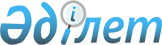 Об определении помещений для проведения встреч с избирателями и мест для размещения агитационных печатных материалов на территории Нуринского района
					
			Утративший силу
			
			
		
					Постановление акимата Нуринского района Карагандинской области от 18 ноября 2011 года N 23/01. Зарегистрировано Управлением юстиции Нуринского района Карагандинской области 7 декабря 2011 года N 8-14-154. Утратило силу постановлением акимата Нуринского района Карагандинской области от 18 февраля 2015 года N 03/04      Сноска. Утратило силу постановлением акимата Нуринского района Карагандинской области от 18.02.2015 N 03/04 (вводится в действие со дня его первого официального опубликования).

      В соответствии с пунктами 4, 6 статьи 28 Конституционного Закона Республики Казахстан от 28 сентября 1995 года "О выборах в Республике Казахстан" акимат района, ПОСТАНОВЛЯЕТ:



      1. Согласно приложения 1 на договорной основе определить помещения для встреч кандидатов в Президенты Республики Казахстан, депутаты Сената и Мажилиса Парламента Республики Казахстан, областного и районного маслихатов с избирателями по Нуринскому району.



      2. Согласно приложения 2 определить места для размещения агитационных печатных материалов кандидатов в Президенты Республики Казахстан, депутаты Сената и Мажилиса Парламента Республики Казахстан, областного и районного маслихатов на территории Нуринского района.



      3. Контроль за исполнением настоящего постановления возложить на руководителя аппарата акима района Муканову С.А.



      4. Признать утратившим силу постановление акимата района от 28 июня 2007 года N 10/01 "Об определении мест для проведения встреч кандидатов с избирателями и мест размещения агитационных печатных материалов" (зарегистрировано в реестре государственной регистрации нормативных правовых актов за N 8-14-53, опубликовано в районной газете "Нура" 21 июля 2007 года N 30).



      5. Настоящее постановление вводится в действие со дня его первого официального опубликования.      Аким района                                К. Бексултанов

Приложение 1

к постановлению акимата

акимата района

от 18 ноября 2011 года

N 23/01 

Список помещений для встреч кандидатов в Президенты Республики Казахстан, депутаты Сената и Мажилиса Парламента Республики Казахстан, областного и районного маслихатов с избирателями по Нуринскому району:

Приложение 2

к постановлению акимата

акимата района

от 18 ноября 2011 года

N 23/01 

Места для размещения агитационных печатных материалов кандидатов в Президенты Республики Казахстан, депутаты Сената и Мажилиса Парламента Республики Казахстан, областного и районного маслихатов на территории Нуринского района:
					© 2012. РГП на ПХВ «Институт законодательства и правовой информации Республики Казахстан» Министерства юстиции Республики Казахстан
				NАдрес места проведения встречМесто проведения встреч1Нуринский район, поселок КиевкаЗдание коммунального государственного учреждения (далее - КГУ) "Средняя школа N 3 поселка Киевка Нуринского района"2Нуринский район, село КуланотпесЗдание КГУ "Донская средняя школа Нуринского района"3Нуринский район, село ЖараспайЗдание КГУ "Жараспайская средняя школа Нуринского района"4Нуринский район, село БайтуганЗдание КГУ "Байтуганская средняя школа Нуринского района"5Нуринский район, село АкмешитЗдание КГУ "Средняя школа имени С. Талжанова Нуринского района"6Нуринский район, село ТассуатЗдание КГУ "Индустриальная средняя школа Нуринского района"7Нуринский район, село ЗаречноеЗдание КГУ "Зареченская средняя школа Нуринского района"8Нуринский район, село МайоровкаЗдание КГУ "Кировская средняя школа Нуринского района"9Нуринский район, село ИзендыЗдание КГУ "Нуринская средняя школа Нуринского района"10Нуринский район, село К. МынбаеваЗдание КГУ "Средняя школа имени К. Мынбаева Нуринского района"11Нуринский район, село КертиндиЗдание КГУ "Средняя школа имени М. Сулейменова Нуринского района"12Нуринский район, село ПржевальскоеЗдание КГУ "Пржевальская средняя школа Нуринского района"13Нуринский район, село АхметауылЗдание КГУ "Средняя школа имени С. Сейфуллина Нуринского района"14Нуринский район, село ЩербаковскоеЗдание КГУ "Щербаковская средняя школа Нуринского района"15Нуринский район, село КобетейЗдание КГУ "Средняя школа имени Асубаева Нуринского района"16Нуринский район, село ШахтерскоеЗдание КГУ "Средняя школа имени К. Шайменова Нуринского района"17Нуринский район, село КаройЗдание КГУ "Каройская средняя школа Нуринского района"18Нуринский район, село КантайЗдание КГУ "Основная школа имени Д. Шалабекова Нуринского района"19Нуринский район, село АлгабасЗдание КГУ "Пушкинская средняя школа Нуринского района"20Нуринский район, село БалыктыкольЗдание КГУ "Былыктыкольская основная школа Нуринского района"21Нуринский район, село Жана-курлусЗдание КГУ "Жана-курлусская основная школа Нуринского района"22Нуринский район, село ОндрусЗдание КГУ "Ондрусская начальная школа Нуринского района"23Нуринский район, село Первое МаяЗдание КГУ "Первомайская начальная школа Нуринского района"24Нуринский район, село КуланутпесЗдание КГУ "Куланутпесская средняя школа Нуринского района"25Нуринский район, село НыгыманЗдание КГУ "Ныгыманская начальная школа Нуринского района"26Нуринский район, село АктубекЗдание КГУ "Актубекская начальная школа Нуринского района"27Нуринский район, село ТкенектыЗдание КГУ "Сарыузенская основная школа Нуринского района"28Нуринский район, поселок ШубаркольЗдание КГУ "Шубаркольская средняя школа Нуринского района"29Нуринский район, село СоналыЗдание КГУ "Соналинская основная школа Нуринского района"30Нуринский район, село КаракаскаЗдание КГУ "Аршалинская начальная школа Нуринского района"31Нуринский район, село ТалдысайЗдание КГУ "Талдысайская основная школа Нуринского района"32Нуринский район, село БаршиноЗдание КГУ "Баршинская средняя школа Нуринского района"33Нуринский район, село ЖанбобекЗдание КГУ "Каракоинская средняя школа Нуринского района"NНаименование населенного пунктаМесто для размещения агитационных печатных материалов1поселок КиевкаИнформационная тумба на углу улиц Тәуілсіздік и Абая2Село ЩербаковскоеИнформационный стенд на территории центрального парка, улица Мира3Село КертиндиИнформационный стенд на пересечении улиц Тіршілік и Қызыл қазақ, возле Дома культуры4Село АхметауылИнформационный стенд по улице Мира5Село имени К. МынбаеваИнформационный стенд по улице Дорожная6Село КобетейИнформационный стенд по улице Казахстанская7Село КуланотпесИнформационный стенд по улице Больничная8Село БалыктыкольИнформационный стенд по улице Бейбітшілік9Село ЖараспайИнформационный стенд по улице Мәдениет10Село АкмешитИнформационный стенд по улице Сейфуллина11Село КаройИнформационный стенд по улице Абая12Село БайтуганИнформационный стенд на пересечении улиц Независимости и Ауезова13Село ТассуатИнформационный стенд по улице Ленина14Село ПржевальскоеИнформационный стенд по улице Шевченко15Село МайоровкаИнформационный стенд по улице Центральная16Село ИзендыИнформационный стенд на пересечении улиц Байдалы Бокаева и Абдыкарима Кудайбергенов17Село ШахтерскоеИнформационный стенд на пересечении улиц Строительная и Центральная18Село ЗаречноеИнформационный стенд по улице Ленина19Село КуланутпесИнформационный стенд по улице Абылайхана20Поселок ШубаркольИнформационный стенд по улице Рыскулбекова21Село БаршиноИнформационный стенд по улице Аблахатова22Село ЖанбобекИнформационный стенд по улице Садвакасова23Село ТкенектыИнформационный стенд по улице Акбека24Село КаракаскаИнформационный стенд по улице Мира25Село ТалдысайИнформационный стенд по на углу улиц Советская и Рахымжанова26Село СоналыИнформационный стенд возле здания товарищества с ограниченной ответственностью "Соналы"